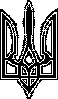 УКРАЇНАМЕЛІТОПОЛЬСЬКА МІСЬКА РАДАВІДДІЛ ОХОРОНИ ЗДОРОВ'ЯЗапорізької областіН А К А З09.02.2021                                                                                                       №30На виконання наказу Департаменту охорони здоров'я ЗОДА від 29.12.2020 №1376 «Про розподіл  лікарського засобу «ГЕМОТРАН® (Транексамова кислота 100 мг/мл у 10 мл)», закупленого за кошти Державного бюджету України на2020 рік», з метою раціонального і цільового використання лікарського засобу для надання невідкладної допомоги при кровотечах за  бюджетною програмою КПКВК 2301400  «Забезпечення медичних заходів окремих державних програм та комплексних заходів програмного характеру», за напрямом «Закупівля лікарських засобів, імунобіологічних препаратів, медичних виробів, інших товарів і послуг»   у частині «Закупівля препаратів для надання невідкладної медичної допомоги при кровотечах», керуючись наказом Міністерства охорони здоров’я України від 15.12.2020  № 2905 та наказом  Міністерства фінансів України від 23.12.2016 №1135 «Про затвердження Змін до деяких нормативно-правових актів з бухгалтерського обліку в державному секторі»:Н А К А З У Ю:1. Затвердити розподіл лікарського засобу «ГЕМОТРАН» для надання невідкладної медичної допомоги при кровотечах, закуплених за рахунок коштів Державного бюджету України на 2020 рік,  додається.2. Головному  бухгалтеру  відділу охорони  здоров’я Мелітопольської міської ради Запорізької області КОТЕНКОВІЙ Ю.:2.1. Організувати прийом-передачу лікарського засобу закладу охорони здоров’я згідно розподілу;2.2. Щомісячно надавати до КНП «Обласний перинатальний центр» ЗОР зведені акти списання лікарських засобів встановленої форми по закладам охорони здоров’я:Термін: щомісячно до 25 числа звітного місяця.3. Головному лікарю КНП  «Мелітопольський міський пологовий будинок» ММР ЗО СКИДАНЮКУ А.:3.1 створити комісію у складі фахівців з акушер-гінекологічного профілю для здійснення звітності з використання отриманих матеріальних цінностей;3.2 організувати прийом лікарських  засобів та забезпечити персональну відповідальність за збереженням та раціональним  використанням  отриманих матеріальних цінностей відповідно до чинного законодавства.4. Головному бухгалтеру КНП «Мелітопольський міський пологовий будинок» ММР ЗО ШАПІРЕНКО Л.: узяти під контроль ведення бухгалтерського обліку та звітності щодо одержання і використання лікарського засобу  у відповідності до чинного законодавства та щомісячно надавати до відділу охорони здоров’я ММР ЗО акти на списання лікарських засобів, отриманих шляхом централізованого постачанняТермін: щомісячно до 23 числа звітного місяця.5. Контроль за виконанням наказу залишаю за собою, а в частині  бухгалтерського обліку та звітності покласти на головного бухгалтера відділу охорони здоров'я ММР ЗО КОТЕНКОВУ Ю.Начальник відділу                                                            Л. САПРИКІНА                                                                                                                                                        ЗАТВЕРДЖЕНО                                                                                                                                                        Наказ ВОЗ ММР ЗО   			                                                                                                                          від 09.02.2021 №  30РОЗПОДІЛлікарського засобудля надання невідкладної допомоги при кровотечах                 Начальник ВОЗ ММР ЗО                                                                                                                                            Л. САПРИКІНАПро розподіл  лікарського засобу «ГЕМОТРАН®»  № п/пЗаклад охорони здоров’я ГЕМОТРАН(Транексамова кислота 100 мг/мл у 10 мл) розчин для ін’єкцій, 100 мг/мл по 10 мл в ампулі; по 5 ампул у блістері,АТ «Фармак», Україна№ п/пЗаклад охорони здоров’я К-ть1КНП «Мелітопольський міський пологовий будинок» ММР ЗО150